Prelegent: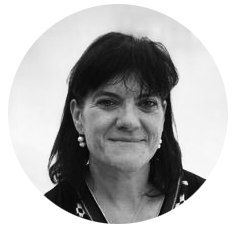 Dr Carmen Lorente-Méndez DVM, PhD, Dipl. ECVD1988  
DVM, Univ. Complutense de Madrid1989  
Founder and Director of Clínica Veterinaria Cercedilla2000  
Head of Dermatology of Univ. CEU Cardenal Herrera2000  
Prof. Univ. CEU Cardenal Herrera2005  
PhD, Univ. Complutense de Madrid2007  
Founder and Director of ADERVET2008  
Head of Dermatology and Internal Medicine, Univ. Alfonso X El Sabio2011   
Dipl.ECVD2016  
Dermatopathologist at Diavet2018  
LABOKLIN – Dermatology and Allergy